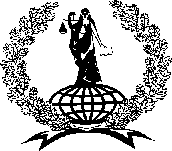 Образовательное частное учреждение высшего образования  «МЕЖДУНАРОДНЫЙ ЮРИДИЧЕСКИЙ ИНСТИТУТ»УЧЕНЫЙ СОВЕТДата и время проведения - 27 июня 2024 г.  в 14-00 час.00 мин.Место проведения - г. Москва, ул. Кашёнкин Луг, д.4, зал Ученого совета (3 этаж)ПОВЕСТКА ДНЯ1. Отчет о деятельности юридических клиник и криминалистических лабораторий института и филиалов как центров практической подготовки обучающихся в текущем учебном году.1. Отчет о деятельности юридических клиник и криминалистических лабораторий института и филиалов как центров практической подготовки обучающихся в текущем учебном году.1. Отчет о деятельности юридических клиник и криминалистических лабораторий института и филиалов как центров практической подготовки обучающихся в текущем учебном году.Докладчик – заведующий юридической клиникой Института И.А. Ягофарова.Содокладчики - заведующие юридическими клиниками филиалов Института.Докладчик – заведующий юридической клиникой Института И.А. Ягофарова.Содокладчики - заведующие юридическими клиниками филиалов Института.2. Анализ выполнения индивидуальных планов педагогическими работниками кафедр за 2 семестр.2. Анализ выполнения индивидуальных планов педагогическими работниками кафедр за 2 семестр.2. Анализ выполнения индивидуальных планов педагогическими работниками кафедр за 2 семестр.Докладчики – заведующие кафедрами, заместитель первого проректора-начальник учебно-методического управления, проректор по научной и инновационной работе, проректор по воспитательной деятельности.3. О выполнении плана разработки и публикаций учебных пособий на 2023-2024 учебный год.3. О выполнении плана разработки и публикаций учебных пособий на 2023-2024 учебный год.3. О выполнении плана разработки и публикаций учебных пособий на 2023-2024 учебный год.Докладчик - заместитель первого проректора-начальник учебно-методического управления Н.А. Смирнова.Докладчик - заместитель первого проректора-начальник учебно-методического управления Н.А. Смирнова.